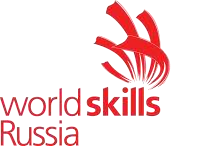 	Конкурсное задание                         Районного конкурса «Молодые профессионалы»                           (Worldskills Russia)                       среди обучающихся общеобразовательных организаций                              Советско-Гаванского муниципального района            Компетенция: «Поварское дело»Возрастная категория 14-16 летКонкурсное задание включает в себя следующие разделыФормы участия в конкурсеЗадание для конкурсаМодули задания и необходимое времяСписок продуктовНеобходимые приложенияКоличество часов на выполнение задания: 4 ч.          Место проведения: КГБ ПОУ СГПТТ		        Дата и время проведения: 29.03.2022г. в 09.00г. Советская Гавань, март 2022г.ФОРМА УЧАСТИЯ   Индивидуальный конкурсМОДУЛИ ЗАДАНИЯ, КРИТЕРИИ ОЦЕНКИ И НЕОБХОДИМОЕ ВРЕМЯ	Конкурсное задание имеет два модуля, выполняемых последовательно Модуль А и Модуль Б.	Конкурс длиться 4 часа в течении одного дня, готовятся блюда всех модулей. Участники могут организовать работу по своему желанию, но им необходимо учитывать время презентации каждого из модулей, указанного в расписании.	Во время конкурса разрешается использовать только ингредиенты, предоставленные организатором конкурса.	Если участник конкурса не выполняет требования техники безопасности, подвергает опасности себя или других конкурсантов, такой участник может быть отстранён от участия в конкурсе.	Конкурсное задание должно выполняться по модулям. Каждый модуль оценивается отдельно. Возраст 14-16 лет результат модуля А и модуля Б суммируется. Конкурс включает в себя приготовление и подачу блюд в соответствии с конкурсным заданием.	Согласно заявленных продуктов участники разрабатывают Технологическую карту приготовления блюда. Готовят блюда согласно составленной Технологической карте и тех продуктов, которые заявляет организатор (другие продукты не допускаются)		Участники готовят 2 вида «Finger food» из представленных продуктовОПИСАНИЕ МОДУЛЕЙВо время выполнения задания конкурса разрешается использовать только ингредиенты, предоставленные организатором.  Задание для категории школьников Критерии оценивания Модуль АКритерии оценивания Модуль БСписок продуктов, который участник приносит с собой согласно разработанной технологической карте(другие продукты не допускаются!)Список оборудованияПриложениеМодуль 1. Часть АТехнологическая карта          Наименование блюда: холодная закуска «Finger   food» Модуль 1. Часть БТехнологическая карта             Наименование блюда:  Винегрет овощной       № п/пНаименование модуляВремя на выполнение модуляМаксимальное количество балловВозрастная категория 14-16 летВозрастная категория 14-16 летВозрастная категория 14-16 лет1.Модуль А«Finger   food» (закуска на 2 укуса)2 часа702.Модуль Б«Холодная закуски «Винегрет»2 часа70Модуль 1 Finger foodОписаниеПриготовить закуску Finger food по 10 штук Размер «На два укуса» Особенности подачи  Закуски должны поданы на круглых белых плоских блюдах диаметром 30-32 см (на каждом блюде 10 штук (по 5 шт. 2 вида)  В соответствии со схемой. 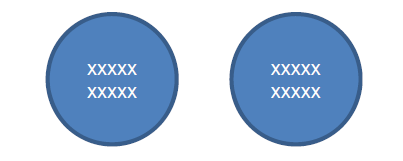  Время приготовления 2 часаПодача Подаются два идентичных блюда. На тарелки выкладываются только изделия, сама тарелка не декорируетсяОдна тарелка подаётся для оценки измеримых показателей, затем выставляется на демонстрационный стол и для фотографирования. Вторая тарелка подаётся в дегустациюИспользование при подаче   дополнительных аксессуаров, несъедобных элементов и вспомогательного инвентаря на тарелках НЕ ДОПУСАЕТСЯ Основные ингредиенты Используйте ингредиенты с общего стола Используйте ингредиенты из списка продуктов Специальное оборудование Разрешено использовать дополнительное оборудование и инвентарь, которое нужно согласовать с экспертом по технике безопасности перед началом конкурса. Модуль №1Холодная закуска «Овощной Винегрет»Описание Приготовить 2 порции холодной закуски – овощной винегрет в авторском исполнении. Особенности подачи Масса холодной закуски минимум 90 г- максимум 120 грамм2 порции холодной закуски подаются на отдельных тарелках – круглая белая плоская тарелка диаметром 32 смИспользование при подаче несъедобных компонентов, дополнительных аксессуаров и вспомогательного инвентаря на тарелках НЕ ДОПУСКАЕТСЯ Время приготовления составляет 2 часаОдна тарелка подаётся для оценки измеримых показателей, затем выставляется на демонстрационный стол и для фотографирования.  Вторая тарелка подаётся в дегустациюОсновные ингредиентыИспользуйте ингредиенты с общего стола Используйте ингредиенты из списка продуктов Используйте солёные огурцыСпециальное оборудование Разрешено использовать дополнительное оборудование и инвентарь, которое нужно согласовать с экспертом по технике безопасности непосредственно перед началом конкурса, за исключением аналогичного имеющегося на площадке конкурса. №КритерииСубъективныеобъективныеИТОГО1Соответствие одежды требованиям конкурса0-52Соблюдение правил гигиены при проведении процесса приготовления0-53Соблюдение чистоты рабочего места вовремя и после процесса приготовления0-54Рациональное использование продуктов0-55Правильное использование раздельных контейнеров для мусора (органические и неорганические продукты)0-56 Чистота тарелки при подачи (отсутствие отпечатков пальцев, брызг подтеков)0-57Присутствие обязательных компонентов и ингредиентов блюда0-58Корректная масса и размер блюда0-59Визуальное впечатление (цвет сочетание, баланс/композиция)0-510Стиль и креативность подачи0-511Общая гармония вкуса и аромата0-512Консистенция каждого компонента блюда0-513Вкус каждого компонента в отдельности0-514Планирование и ведение процесса приготовления, эффективность контроль за ведением процесса0-515Навыки работы с ножом0-5ИТОГО3540Всего7070№КритерииСубъективныеобъективныеИТОГО1Соответствие одежды требованиям конкурса0-52Соблюдение правил гигиены при проведении процесса приготовления0-53Соблюдение чистоты рабочего места вовремя и после процесса приготовления0-54Рациональное использование продуктов0-55Правильное использование раздельных контейнеров для мусора (органические и неорганические продукты)0-56 Чистота тарелки при подачи (отсутствие отпечатков пальцев, брызг подтеков)0-57Присутствие обязательных компонентов и ингредиентов блюда0-58Корректная масса и размер блюда0-59Визуальное впечатление (цвет сочетание, баланс/композиция)0-510Стиль и креативность подачи0-511Общая гармония вкуса и аромата0-512Консистенция каждого компонента блюда0-513Вкус каждого компонента в отдельности0-514Планирование и ведение процесса приготовления, эффективность контроль за ведением процесса0-515Навыки работы с ножом0-5ИТОГО3540Всего7070МодульПродуктыЗакуска Finger food(на 2 вида) Огурец свежийПомидор «Черри» Сладкий перецЯйцо варенноеОливкиБагетСыр творожныйРис отварнойОливкиКрабовые палочкиУпаковка сырной нарезки в модифицированную атмосферу (МГС) в ламинат на флоу-пакеЗелень (укроп, петрушка)Овощной салат «Винегрет»Свекла отварная Морковь отварная Огурец солёный (или свежий)Картофель отварной Горошек консервированныйКвашенная капуста Масло растительное не рафинированное Лук репчатыйЗелень ( лук, укроп или петрушка)Продукты общего столаПродукты общего столаМасло растительное Соль мелкаяГорошек зелёныйПерец черный молотыйБлинчики жаренныеМасло растительное Соль мелкаяГорошек зелёныйПерец черный молотыйБлинчики жаренныеОборудование, которое предоставляется участнику.Оборудование, которое предоставляется участнику.МодульОборудование, приспособленияЗакуска Finger foodРазделочная доска Нож Скалка Пергамент для выпечки Духовка (Жарочный шкаф) Ложка столоваяЛожка чайнаяВилка  Тёрка Шприц кондитерский Миска для смешивания продуктов Контейнеры для полуфабрикатов Тарелка для сервировки (диаметр 32 см)Овощной салат «Винегрет»Миска для смешивания продуктов Доска разделочная НожЛожка столоваяЛожка чайная Тарелка для сервировки (диаметр 32 см)Контейнеры для полуфабрикатов Средства для мытья посудыКол-воТряпка для уборки столаКол-воОборудование, которое учащийся приносит с собойОборудование, которое учащийся приносит с собойФартук1 штукаодноразовая медицинская шапка1 штукаВторая обувь (ОБЯЗАТЕЛЬНО)1 штукаОдноразовые полотенцаКол-воНаименование продуктов       На 10шт       На 10штКраткая технология приготовленияНаименование продуктовбруттонеттоТехнология приготовленияТехнология приготовленияТехнология приготовленияТехнология приготовленияТехнология приготовленияТехнология приготовленияТехнология приготовленияТехнология приготовленияТехнология приготовленияТехнология приготовленияТехнология приготовленияТехнология приготовленияТехнология приготовленияТехнология приготовленияТехнология приготовленияТехнология приготовленияТехнология приготовленияТехнология приготовленияТехнология приготовленияТехнология приготовленияТехнология приготовленияВыход блюдаПо 10 шт каждого видаПо 10 шт каждого видаТехнология приготовленияНаименование продуктов2 порции2 порцииКраткая технология приготовленияНаименование продуктовбруттонеттоТехнология приготовленияСвекла (варенная)10080Технология приготовленияКартофель (варенный)10060Технология приготовленияМорковь ( варенная)6045Технология приготовленияогурец солёный15090Технология приготовлениялук репчатый10090Технология приготовлениямикрозелень66Технология приготовлениямасло растительное100100Технология приготовлениясоль11Технология приготовлениясахар44Технология приготовленияТехнология приготовленияТехнология приготовления